ġEHĠT TEĞMEN ALĠ EMRE FIRINCIOĞULLARI ĠLKOKULU MATEMATĠK ETKĠNLĠĞĠ ZAMAN ÖLÇÜLERĠ ĠLE ĠLGĠLĠ PROBLEMLEREtkinlik : AĢağıda verilen saatlerin okunuĢlarını altlarına rakam ve yazı ile yazınız.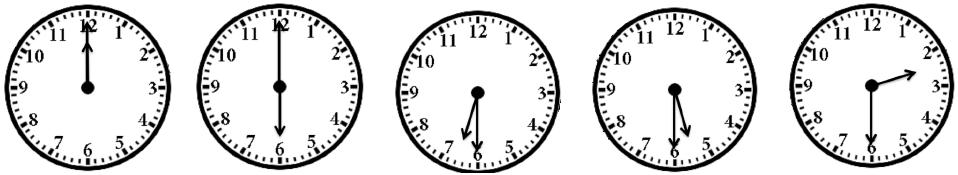 12.00On ikiPROBLEMLERProblem 1. Gaye, saat 09 .00 da öykü kitabını okumaya baĢladı. 2 saat sonra Gaye okuduğu kitabı bitirdi. Gaye , okumayı bitirdiğinde saat kaçı gösteriyordu ?Problem 3. Saat 08.30 ‘ da evden çıkan Deniz , bakkala gidip; tekrar eve döndü. Döndüğünde saat 10.30 ‘du. Deniz ‘in bakkala gidip eve gelmesi kaç saat sürmüĢtür ?Problem 4. Eren , saat 10 . 30 ‘ da Tv ‘de çizgi film izlemeye baĢladı. 2 saat sonra izlediği film bitti. Film bittiğinde saat kaçı gösteriyordu ?ZĠYA FIRINCIOĞULLARI / 1- F SINIF ÖĞRETMENĠ	01.04.2020Problem 2. Yusuf ,Problem 2. Yusuf ,Problem 2. Yusuf ,Problem 2. Yusuf ,Problem 2. Yusuf ,Problem 2. Yusuf ,Problem 2. Yusuf ,Problem 2. Yusuf ,8 saatinin  3 saatini  kitap ve ders çalıĢmaya ayırdı . Diğer saatlerini de8 saatinin  3 saatini  kitap ve ders çalıĢmaya ayırdı . Diğer saatlerini de8 saatinin  3 saatini  kitap ve ders çalıĢmaya ayırdı . Diğer saatlerini de8 saatinin  3 saatini  kitap ve ders çalıĢmaya ayırdı . Diğer saatlerini de8 saatinin  3 saatini  kitap ve ders çalıĢmaya ayırdı . Diğer saatlerini de8 saatinin  3 saatini  kitap ve ders çalıĢmaya ayırdı . Diğer saatlerini de8 saatinin  3 saatini  kitap ve ders çalıĢmaya ayırdı . Diğer saatlerini de8 saatinin  3 saatini  kitap ve ders çalıĢmaya ayırdı . Diğer saatlerini de8 saatinin  3 saatini  kitap ve ders çalıĢmaya ayırdı . Diğer saatlerini de8 saatinin  3 saatini  kitap ve ders çalıĢmaya ayırdı . Diğer saatlerini de8 saatinin  3 saatini  kitap ve ders çalıĢmaya ayırdı . Diğer saatlerini de8 saatinin  3 saatini  kitap ve ders çalıĢmaya ayırdı . Diğer saatlerini de8 saatinin  3 saatini  kitap ve ders çalıĢmaya ayırdı . Diğer saatlerini de8 saatinin  3 saatini  kitap ve ders çalıĢmaya ayırdı . Diğer saatlerini de8 saatinin  3 saatini  kitap ve ders çalıĢmaya ayırdı . Diğer saatlerini de8 saatinin  3 saatini  kitap ve ders çalıĢmaya ayırdı . Diğer saatlerini de8 saatinin  3 saatini  kitap ve ders çalıĢmaya ayırdı . Diğer saatlerini de8 saatinin  3 saatini  kitap ve ders çalıĢmaya ayırdı . Diğer saatlerini de8 saatinin  3 saatini  kitap ve ders çalıĢmaya ayırdı . Diğer saatlerini de8 saatinin  3 saatini  kitap ve ders çalıĢmaya ayırdı . Diğer saatlerini de8 saatinin  3 saatini  kitap ve ders çalıĢmaya ayırdı . Diğer saatlerini de8 saatinin  3 saatini  kitap ve ders çalıĢmaya ayırdı . Diğer saatlerini de8 saatinin  3 saatini  kitap ve ders çalıĢmaya ayırdı . Diğer saatlerini de8 saatinin  3 saatini  kitap ve ders çalıĢmaya ayırdı . Diğer saatlerini de8 saatinin  3 saatini  kitap ve ders çalıĢmaya ayırdı . Diğer saatlerini de8 saatinin  3 saatini  kitap ve ders çalıĢmaya ayırdı . Diğer saatlerini de8 saatinin  3 saatini  kitap ve ders çalıĢmaya ayırdı . Diğer saatlerini de8 saatinin  3 saatini  kitap ve ders çalıĢmaya ayırdı . Diğer saatlerini de8 saatinin  3 saatini  kitap ve ders çalıĢmaya ayırdı . Diğer saatlerini de8 saatinin  3 saatini  kitap ve ders çalıĢmaya ayırdı . Diğer saatlerini deoyuna ayırdı. Yusuf,oyuna ayırdı. Yusuf,oyuna ayırdı. Yusuf,oyuna ayırdı. Yusuf,oyuna ayırdı. Yusuf,oyuna ayırdı. Yusuf,oyuna ayırdı. Yusuf,oyuna ayırdı. Yusuf,oyun için kaç saat ayırmıĢtır ?oyun için kaç saat ayırmıĢtır ?oyun için kaç saat ayırmıĢtır ?oyun için kaç saat ayırmıĢtır ?oyun için kaç saat ayırmıĢtır ?oyun için kaç saat ayırmıĢtır ?oyun için kaç saat ayırmıĢtır ?oyun için kaç saat ayırmıĢtır ?oyun için kaç saat ayırmıĢtır ?oyun için kaç saat ayırmıĢtır ?oyun için kaç saat ayırmıĢtır ?oyun için kaç saat ayırmıĢtır ?oyun için kaç saat ayırmıĢtır ?oyun için kaç saat ayırmıĢtır ?oyun için kaç saat ayırmıĢtır ?oyun için kaç saat ayırmıĢtır ?oyun için kaç saat ayırmıĢtır ?oyun için kaç saat ayırmıĢtır ?oyun için kaç saat ayırmıĢtır ?oyun için kaç saat ayırmıĢtır ?oyun için kaç saat ayırmıĢtır ?oyun için kaç saat ayırmıĢtır ?oyun için kaç saat ayırmıĢtır ?oyun için kaç saat ayırmıĢtır ?oyun için kaç saat ayırmıĢtır ?oyun için kaç saat ayırmıĢtır ?oyun için kaç saat ayırmıĢtır ?oyun için kaç saat ayırmıĢtır ?oyun için kaç saat ayırmıĢtır ?oyun için kaç saat ayırmıĢtır ?